1 июня 2022 года на базе МДОУ «Детский сад № 33 «Семицветик» г. Георгиевска» состоялось четвёртое заседание базовой методической площадки педагогов групп компенсирующей направленности ДОУ Георгиевского городского округа. Тема мероприятия: «Речевая работа воспитателя группы компенсирующей направленности на занятиях по ФЭМП».Одной из основных задач на занятиях по математике с детьми с ТНР является развитие речевых умений, необходимых для определения и отражения в речи основных классификаций по ведущему признаку (форма, величина, количество и др.). Педагоги групп компенсирующей направленности зачастую сталкиваются с тем, что у детей фразовая речь состоит из простых предложения, иногда даже неправильной конструкции, при согласовании слов допускаются ошибки в окончаниях, для обозначения пространственных окончаний редко или ошибочно используются предлоги и т.д. Таким образом, использование элементарных математических представлений, как часть представлений ребенка о мире, ускоряет процесс речевого развития.В практической части мероприятия просмотрели образовательную деятельность по познавательному развитию в подготовительной группе компенсирующей направленности МБДОУ «Детский сад № 26 «Гнёздышко» ст. Незлобной». Воспитатель группы Юханова Людмила Юрьевна с целью формировать у детей интерес к математике посредством игрового занимательного материала вместе с детьми отправилась в увлекательное путешествие по сказке «Гуси-лебеди». Ребята, будучи активными участниками образовательного процесса, выполнив все задания персонажей сказки, помогли Алёнушке найти брата. Во второй части заседания воспитатель МДОУ «Детский сад № 33 «Семицветик» г. Георгиевска» Сапожникова А.В. выступила с сообщением в виде презентации «Речевая работа воспитателя на занятиях по ФЭМП». Анна Васильевна подробно остановилась на задачах речевого развития у детей  групп компенсирующей направленности и продемонстрировала игровые приёмы и методы, акцентируя своё выступление на целевые ориентиры ФГОС ДО. В заключительной части заседания  руководитель площадки Зинченко Н.В. предложила коллегам организовать выставку игр и пособий по тематике мероприятия. Коллеги презентовали разнообразную палитру игр, позволяющих одновременно решать как речевые задачи, так и формировать математические способности, развивать у детей память, воображение, эмоции, настойчивость, творческий потенциал. Данные игры пополнят «Методическую копилку» педагогов и помогут их воспитанникам познавать уникальный мир математики.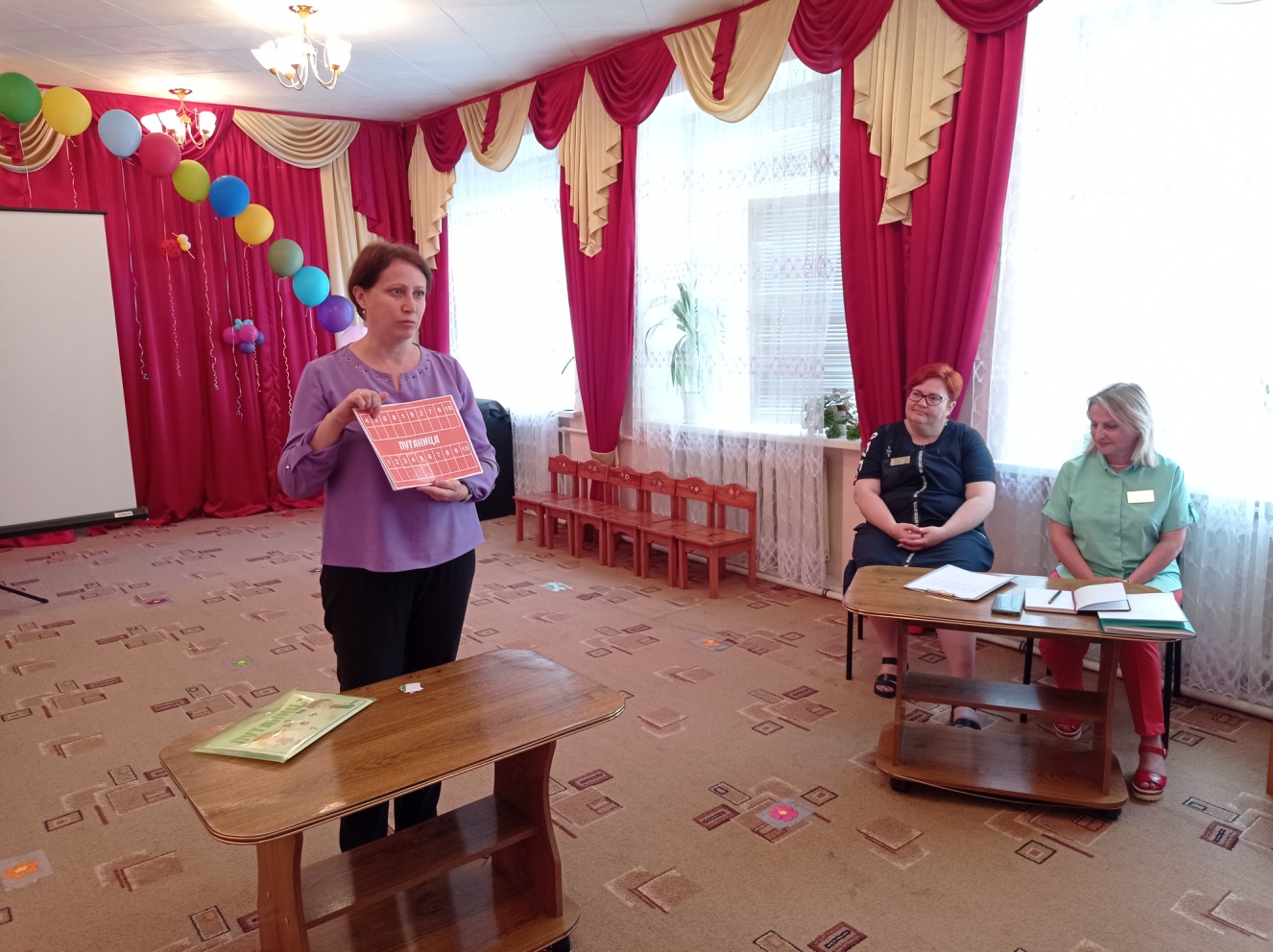 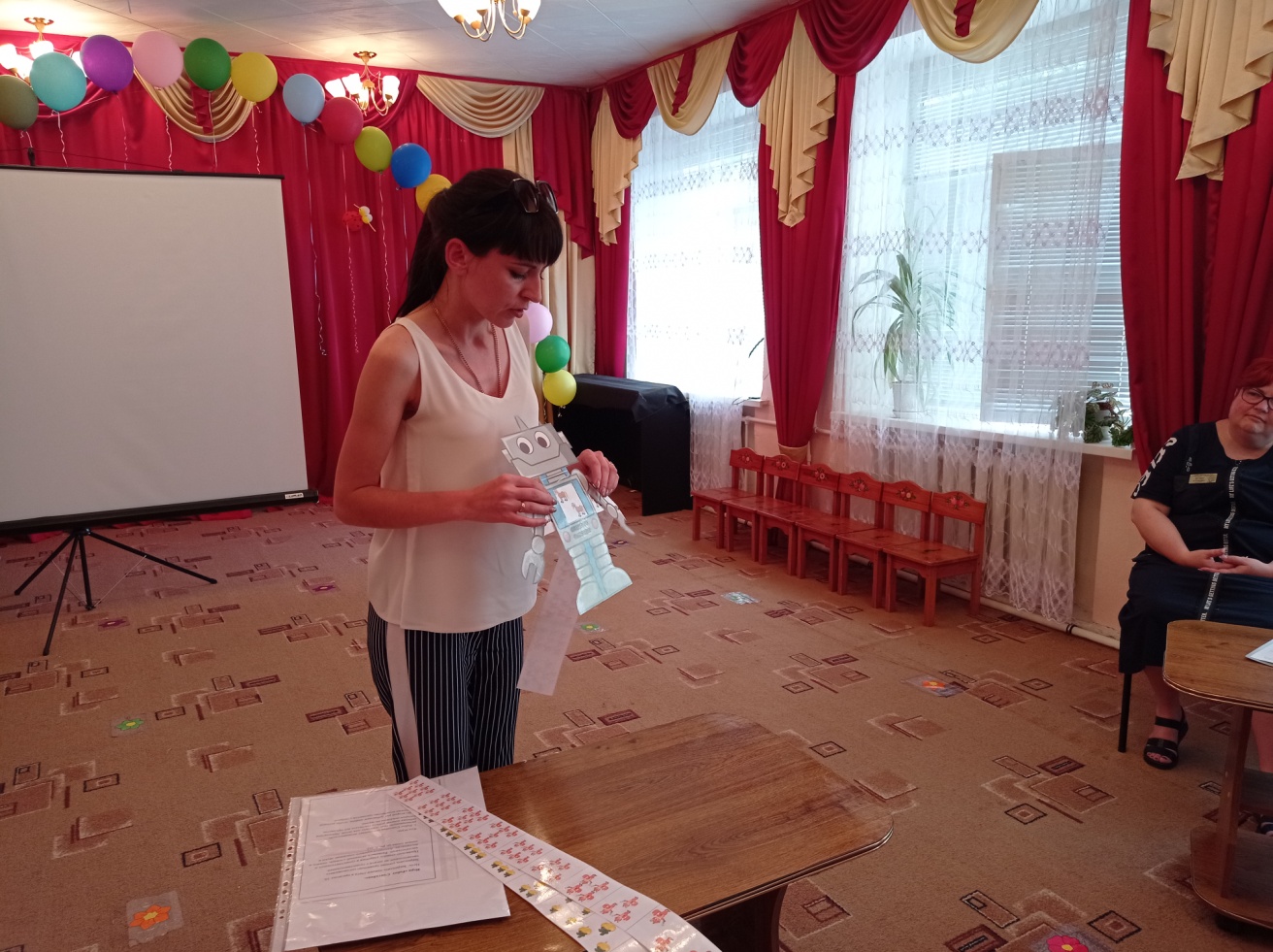 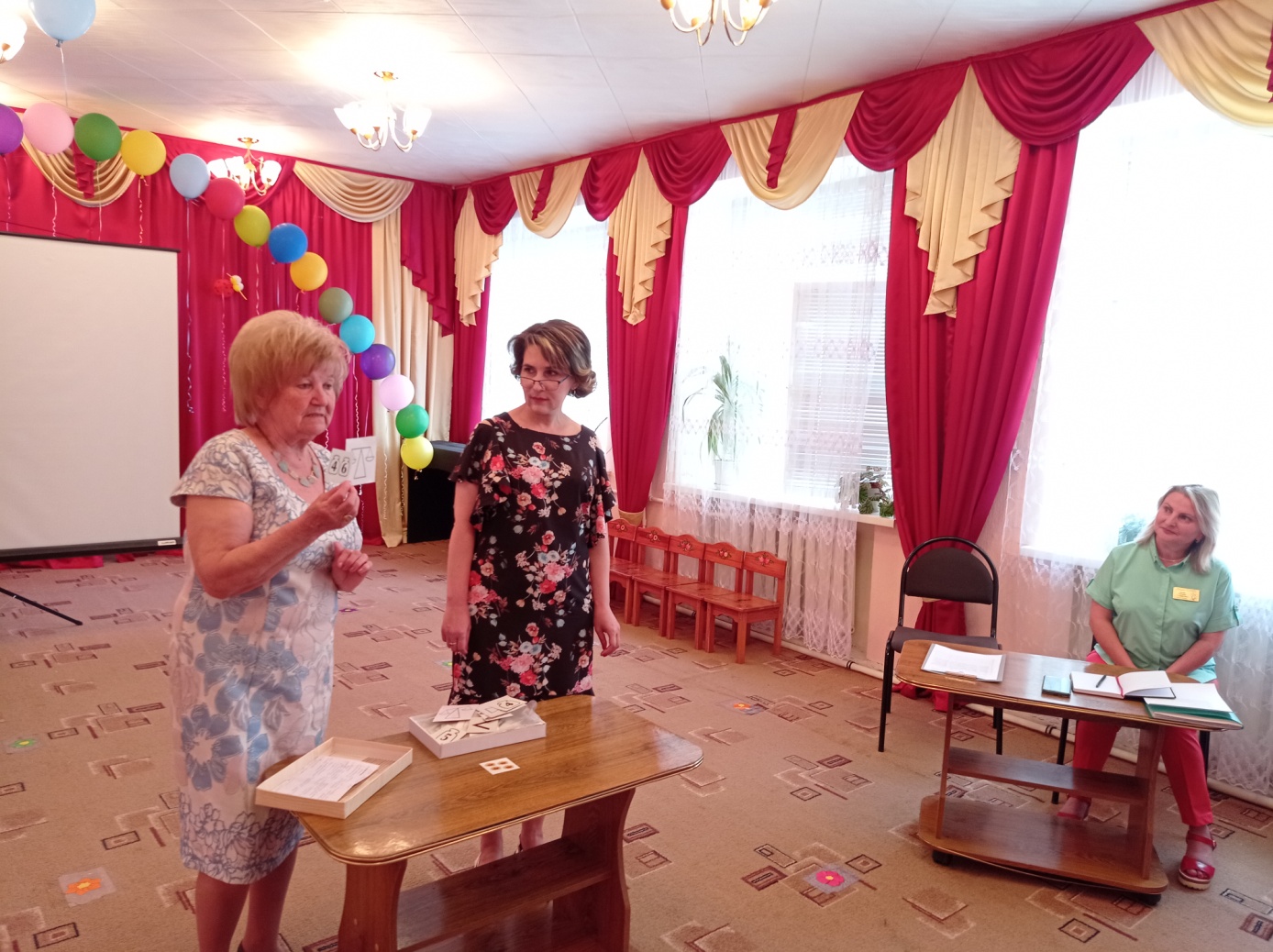 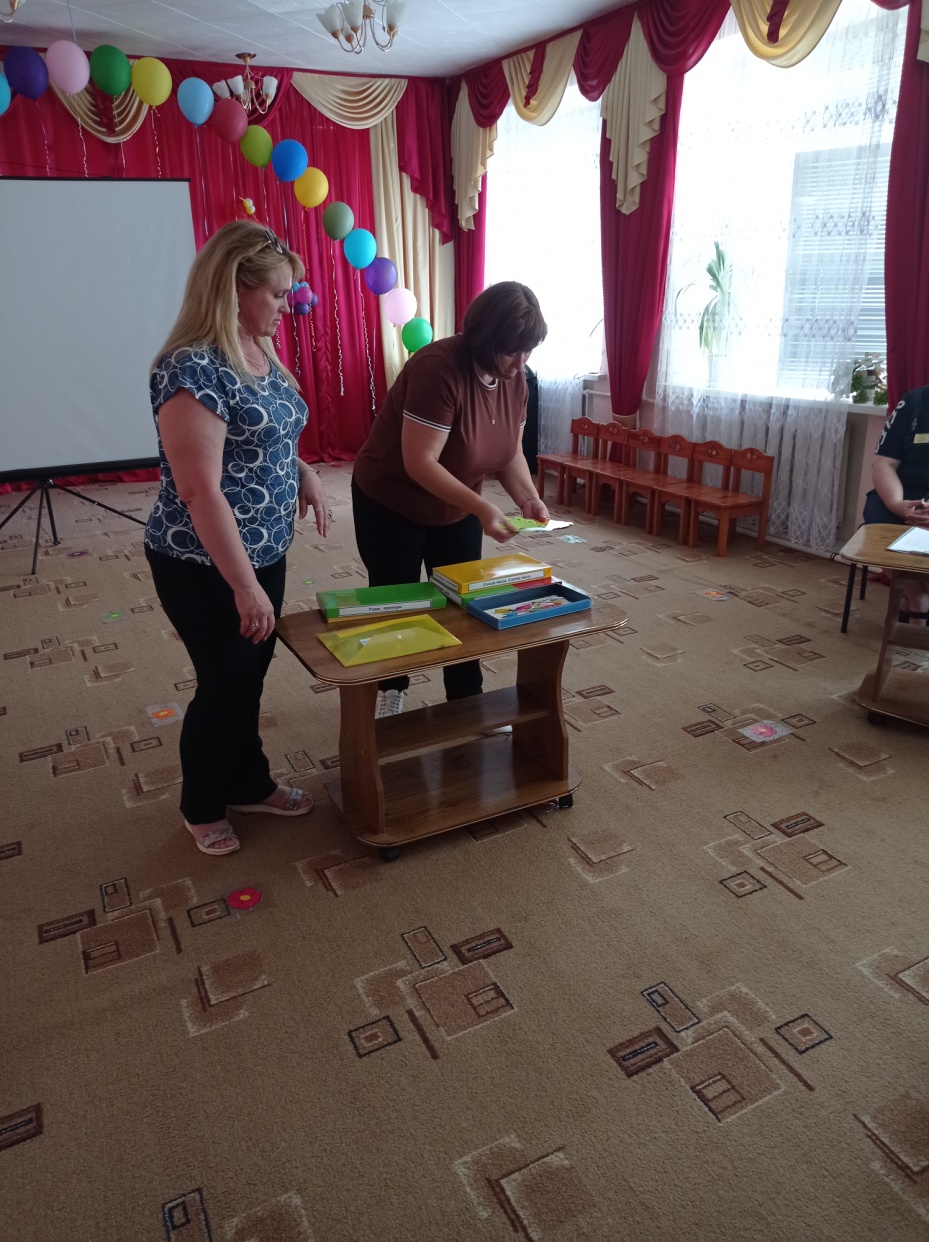 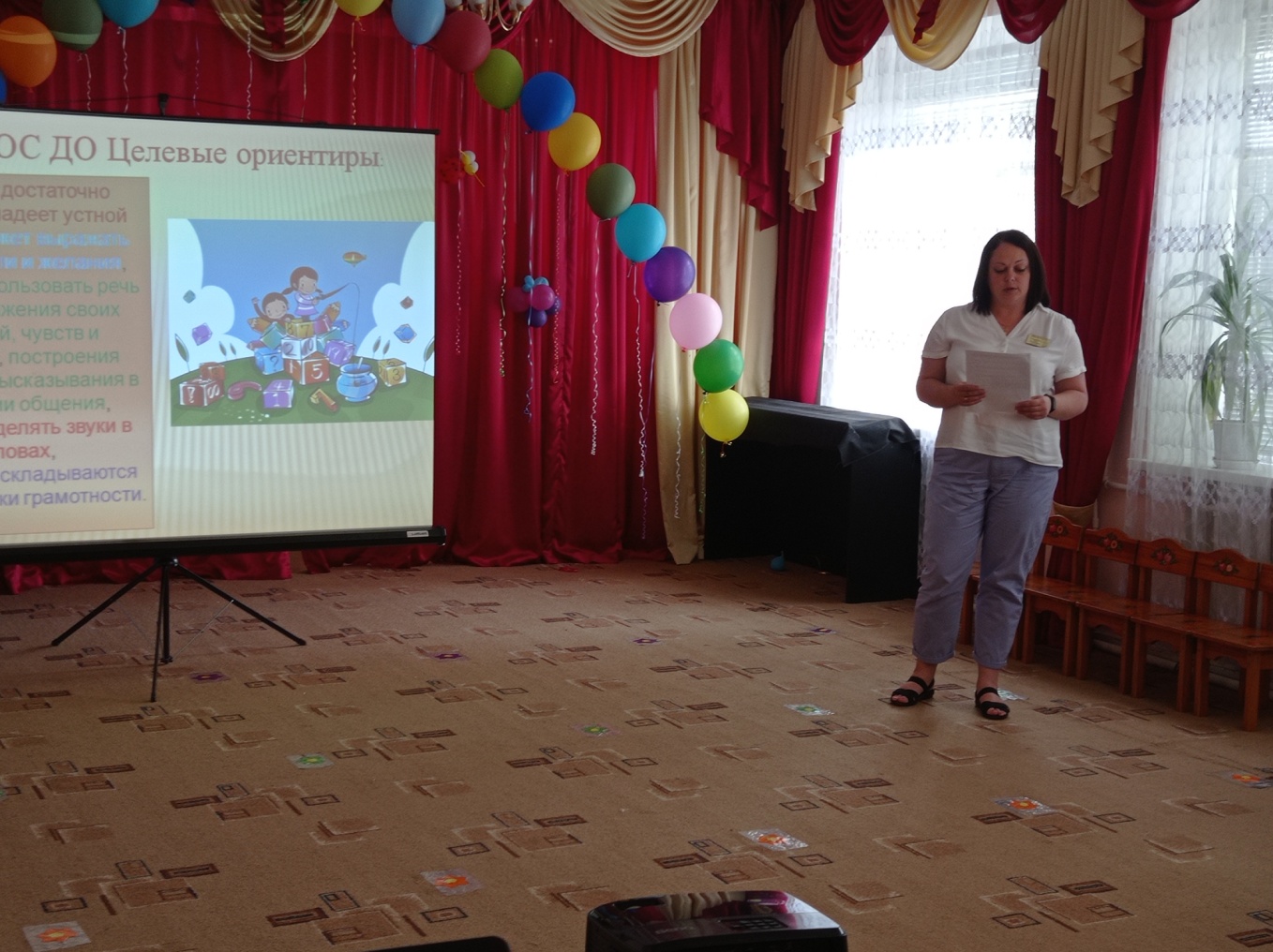 